											       13 July 2022Dear parents and carers,The Met Office has issued an amber extreme heat warning for Sunday, Monday and Tuesday, with temperatures expected to exceed 30 degrees in most areas of England.The safety of our children and staff is paramount and, as a result, we have made the decision to cancel Sports Day on Monday 18 July.  We have instead decided that a WHOLE SCHOOL WATER FIGHT during lunchtime on both Monday 18th and Tuesday 19th July would be a much more suitable activity!Children are invited to bring a change of clothing, swimming costume or swimming shorts and a water gun.  Please do not go to any expense if you don’t own a water gun as there will also be a slip n slide and paddling pools!Additional information:Please ensure children come to school with a water bottle and sun hat, with sun cream appliedTime spent outdoors will be limited, particularly during the hottest parts of the dayAny pupils not wishing to participate in the water fights can play in the playgrounds as usualSCHOOL ATTENDANCE IS NOT OPTIONAL DURING WARM WEATHER!Yours sincerely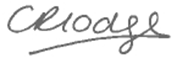 Miss Lodge